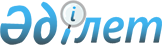 О внесении изменений в распоряжение Премьер-Министра Республики Казахстан от 27 сентября 2001 года N 76-р
					
			Утративший силу
			
			
		
					Распоряжение Премьер-Министра Республики Казахстан от 1 марта 2005 года N 42-p. Утратило силу постановлением Правительства Республики Казахстан от 13 октября 2009 года N 1586      Сноска. Утратило силу постановлением Правительства РК от 13.10.2009 N 1586.      Внести в распоряжение Премьер-Министра Республики Казахстан от 27 сентября 2001 года N 76-р "Об образовании Координационного совета по обеспечению безопасности и противодействия терроризму на транспорте" следующие изменения:

      ввести в состав Координационного совета по обеспечению безопасности и противодействия терроризму на транспорте:

      Сунтаева Тлегена Иматовича - исполняющего обязанности заместителя Председателя Комитета таможенного контроля Министерства финансов Республики Казахстан;

      Ахметова Темирбая Бляловича - начальника центрального управления внутренних дел Министерства внутренних дел Республики Казахстан;

      в строке "Дутбаев Нартай Нуртаевич - Председатель Комитета национальной безопасности Республики Казахстан, заместитель председателя по вопросам противодействия терроризму на транспорте (по согласованию)" слова "по вопросам противодействия терроризму на транспорте" исключить;

      строку "Нагманов Кажмурат Ибраевич - Министр транспорта и коммуникаций Республики Казахстан, заместитель председателя" исключить;

      вывести из указанного состава Акчанова Болата Касымовича, Отто Ивана Ивановича, Елекеева Ирака Касымовича;

      пункты 3, 4 исключить.      Премьер-Министр
					© 2012. РГП на ПХВ «Институт законодательства и правовой информации Республики Казахстан» Министерства юстиции Республики Казахстан
				